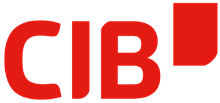 Deutschtraining Wortschatz InfinitivPräteritumPartizipA1abfahrenabfliegenabgebenabholenanbieten (+ Akkusativ und Dativ)anfangenanklickenankommenankreuzenanmachen(sich) anmeldenanrufenantworten (+ Dativ)(sich) anziehenarbeitenaufhörenaufstehenausfüllenausmachenaussehenaussteigen(sich) ausziehenbackenbadenbedeutenbeginnenbegrüßenbekommenbenutzenbesichtigenbestellenbesuchenbezahlenbittenbleibenbrauchenbringen (+ Akkusativ und Dativ)buchstabierendanken (+ Dativ)dauerndruckendrückendürfen(sich) duscheneinkaufeneinladeneinsteigenempfehlen (+ Akkusativ und Dativ)endenentschuldigenerklären (+ Akkusativ und Dativ)erlauben (+ Akkusativ und Dativ)erzählen (+ Akkusativ und Dativ)essenfahrenfeiernfehlen (+Dativ)fernsehenfindenfliegenfragen(sich) freuenfrühstückengeben (+ Akkusativ und Dativ)gefallen (+ Dativ)gehengehören (+ Dativ)gewinnenglauben (+ Dativ)gratulieren (+ Dativ)grillenhabenhaltenhängenheiratenheißenhelfen (+ Dativ)holenhören(sich) informierenjoggenkaufenkennenkennenlernenkochenkommenkönnenkostenkriegensich kümmernlachenlaufenlebenlegenlernenlesenliebenliegenmachenmietenmitbringenmitkommenmitmachenmitnehmenmöchtenmögenmüssennehmenöffnenpackenputzenRad fahrenrauchenregnenreisenreparierenriechensagen (+ Dativ)scheinenschicken (+ Akkusativ und Dativ)schlafenschließenschmecken (+ Dativ)schreiben (+ Akkusativ und Dativ)sehenseinsitzensollenspielensprechenstehenstellenstudierensuchentanzentelefonierentesten(sich) treffentrinkentunübernachtenüberweisen(sich) umziehenunterschreibenverdienenverkaufenvermietenverstehen(sich) vorstellenwandernwarten(sich) waschenwehtun (+ Dativ)werdenwiederholenwissenwohnenwollenzahlenzuhören (+ Dativ)zurückgehenzurückfahrenA2abschließenändernansehen(sich) ärgernaufpassenaufräumenaufstehenausgebenausgehenauspacken(sich) ausruhenaussprechenaustragenbastelnbauenbeantworten (+ Akkusativ)(sich) bedanken(sich) beeilenbeendenbegründenberatenberichten (+ Dativ)beschreiben(sich) beschwerenbestätigen (+ Akkusativ und Dativ)bestehensich bewerbenbratenbuchenchattendiskutiereneinpacken(sich) eintrageneinziehen(sich) erinnernerreichenfallenfotografieren(sich) freuen(sich) fühlengewinnenherstellenherunterladenhochladenhoffenhusten(sich) interessierenklappenkontrollierenkündigenlassenleidtun (+ Dativ)leihen (+ Dativ)liefern (+ Akkusativ und Dativ)lügenmalenmeinen(sich) merken (+ Akkusativ und Dativ)nennennotierenorganisierenparkenpassenpassierenplanenprobierenprüfenrechnenredenreitenrenovierenreservierenrufensammelnschaffenschenken (+ Akkusativ und Dativ)schimpfenschneidenschneienschwimmen(sich) setzensingensparenspazieren gehenspeichernstattfindensterbenstörenstreitensurfen(aus)tauschenteilenteilnehmentragentrainierenträumenübenübersetzenumsteigen(sich) unterhaltenunternehmenuntersuchenvereinbarenvergessenvergleichen(sich) verletzen(sich) verliebenverlierenverpassenverreisenverschiebenversuchenvorbereitenwählenwechselnweckenwegbringenwegfahrenweggehenweglaufenwegnehmenwegwerfenweinenweitergehenweiterfahrenweitermachenwerfen(sich) wünschen (+ Dativ)zeichnenzeigen (+ Akkusativ und Dativ)zurückgeben (+ Akkusativ und Dativ)